VocabulaireÉtoile : corps céleste qui produit sa propre lumière.Planète : corps céleste tournant autour du soleil ou d’une autre étoile.Année-lumière : environ 10 000 milliards de km.Question 1. Compter le nombre de planètes dans le système solaire.Question 2. Comparer la taille de la Terre à celle du système solaire.Question 3. Sur une feuille disposée en format paysage, tracer un axe gradué (1 cm représente 10 millions de km) et placer le Soleil à l’une des extrémités. Placer ensuite Mercure, Vénus, la Terre, puis Mars.Question 4. Est-il possible de positionner Jupiter sur ce même axe ?A. Calculer la distance au Soleil des planètes du système solaire en unité astronomique, année lumière et Parsec.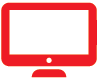 Question 5. Rédiger un texte pour décrire la place de la Terre dans le système solaire.NOM :Classe :Prénom :Date :Chapitre 12. La Terre dans le système solaireActivité 1. Quelle est la place de la Terre dans le système solaire ? P. 188